Tek Ders Sınavı Not Bildirim Formu 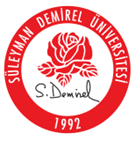 Bölümü	:Ders Kodu	:Dersin Adı	:(TEK DERS SINAVI NOT BİLDİRİM FORMU)T.C.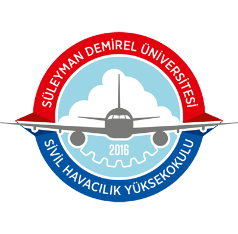 SÜLEYMAN DEMİREL ÜNİVERSİTESİ SİVİL HAVACILIK YÜKSEKOKULUYüksekokulumuz Yönetim Kurulunun …………… tarih ve ……… sayılı Kararı ile 20…-20… Eğitim ve Öğretim Yılı Güz / Bahar Yarıyılı Tek Ders Sınavına giren öğrenci/öğrencilerin tek ders sınav notları aşağıya çıkartılmıştır.Bilgilerinizi ve gereğini arz ederim.	…./…../20….Öğretim Üyesininİmza	:Adı ve Soyadı            :Sıra NoAdı SoyadıNumarasıEk / Tek Ders Sınavı NotuSonuç(Harf Olarak Karşılığı)12345